Source of Marine Corps NewsThe Marine Corps News is available at many VA, VFW and military facilities around the greater Houston area.  It is a great source on information on what is currently happening within our Corps.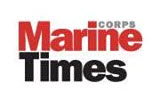 If you cannot find a location look the up on line:Follow Marine Corps News on Facebook:  www.facebook.com/MarineCorpsTimes/app/208195102528120/Follow Marine Corps News on line:	http://www.marinecorpstimes.com/